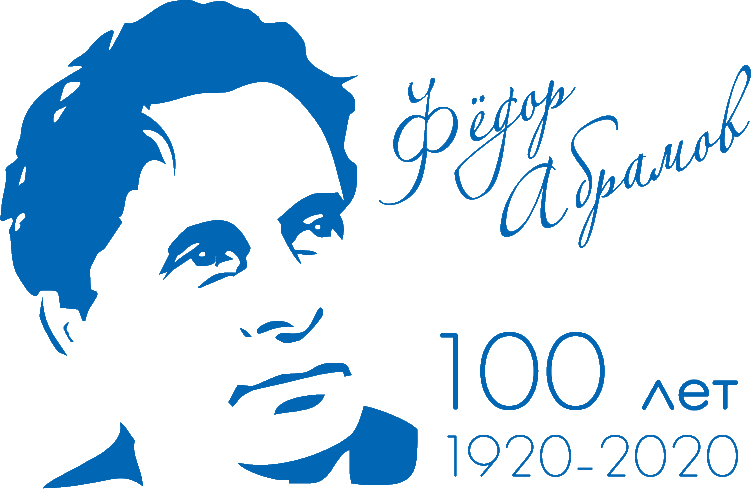 2020 год – Год Фёдора Абрамова в Архангельской областиПрограмма мероприятий, 
посвященных празднованию 100-летия со дня рождения писателя Ф.А. АбрамоваАрхангельскАрхангельскАрхангельск27 февраля 2020 г. (четверг)27 февраля 2020 г. (четверг)27 февраля 2020 г. (четверг)10:00 – 17:00Международная научная конференция 
«Братья и сестры в русском доме: творчество Фёдора Абрамова в контексте литературной 
и общественной жизни XX-XXI веков»(открытие, 1-й день)Северный (Арктический) федеральный  университет 
имени М.В. Ломоносова, Смольный Буян, 1 16:0016:00Открытие выставки «Переполненный Россией». К 100-летию со дня рождения 
Ф.А. Абрамова«Образ русского дома в литературе второй половины ХХ столетия и в творчестве Фёдора Абрамова». Лекция М.М. Голубкова, доктора филологических наук, профессора, заведующего кафедрой истории новейшей русской литературы и современного литературного процесса филологического факультета Московского государственного университета имени М.В. ЛомоносоваИсторико-архитектурный комплекс «Архангельские Гостиные дворы», 
наб. Северной Двины, 85/86Центральная городская библиотека имени М.В. Ломоносова,просп. Троицкий, 6418:00Торжественный вечер, посвященный 
100-летию со дня рождения Ф.А. Абрамова.
Награждение лауреатов и победителей Всероссийской литературной премии имени Ф.А. Абрамова «Чистая книга».Презентация информационных, издательских, просветительских проектов(вход по пригласительным)Архангельский 
театр драмы 
имени М.В. Ломоносова, Петровский парк, 128 февраля 2020 г. (пятница)28 февраля 2020 г. (пятница)28 февраля 2020 г. (пятница)10:00 – 16:00Международная научная конференция 
«Братья и сестры в русском доме: творчество Фёдора Абрамова в контексте литературной 
и общественной жизни XX-XXI веков»(2-й день)Северный (Арктический) федеральный  университет 
имени М.В. Ломоносова, Смольный Буян, 117:00Премьера спектакля «Сарафан» 
по произведениям Ф.А. Абрамова 
Архангельского театра драмы 
имени М.В. ЛомоносоваАрхангельский 
театр драмы 
имени М.В. Ломоносова, камерная сценаПетровский парк, 117:00«Деревенская проза и современная литература». Лекция А.Ю. Большаковой, доктора филологических наук, ведущего научного сотрудник Института мировой литературы им. М.А. Горького РАН (Москва), литературоведа и литературного критикаАрхангельская областная научная библиотека имени 
Н.А. Добролюбова, 
ул. Логинова, 219:00Моноспектакль «Вокруг да около» 
(заслуженный артист России Олег Белов, Самарский театр «Лицом к лицу»)Историко-архитектурный комплекс «Архангельские Гостиные дворы», 
наб. Северной Двины, 85/8629 февраля 2020 г. (суббота)29 февраля 2020 г. (суббота)29 февраля 2020 г. (суббота)в течение дняОбластная акция «День с Фёдором Абрамовым» – мероприятия, посвященные юбилею писателяОбщедоступные библиотеки Архангельска и Архангельской области  – участницы акциис 11:00«День с Фёдором Абрамовым» 
(комплекс мероприятий):11:00 – обзор книг «Abramov Abroad: 
о переводах произведений Ф.А. Абрамова 
на иностранные языки»14:00 – лекция «Редкие книги из личной библиотеки Ф.А. Абрамова»15:00 – «Писатель для меня собеседник…»: круглый стол с писателями и литературными критиками. Ведущая – А.Ю. Большакова, доктор филологических наук, литературовед и литературный критик  (Москва).17:00 – презентация сборника для детей младшего школьного возраста «Рассказы» Ф. Абрамова (Архангельск, 2019), подготовленного к изданию АОНБ 
имени Н.А. Добролюбова.В течение дня – экскурсии по Кабинету Фёдора Абрамова, экспозиции «Чистая книга» и выставке «Писатель, которого не хватает»Архангельская областная научная библиотека имени 
Н.А. Добролюбова, 
ул. Логинова, 213:00Подведение итогов Всероссийской акции «Читаем Абрамова всей страной»Архангельская областная научная библиотека имени Н.А. Добролюбова,ул. Логинова, 214:00Юбилейный вечер «Несущий родину в себе», посвященный 100-летию со дня рождения 
Ф.А. АбрамоваАрхангельский городской культурный центр,малая сцена,пр. Приорова, 2,19:00Моноспектакль «Вокруг да около» 
(заслуженный артист России Олег Белов, Самарский театр «Лицом к лицу»)Историко-архитектурный комплекс «Архангельские Гостиные дворы», 
наб. Северной Двины, 85/86Работают выставки:Работают выставки:Работают выставки:ежедневно 
с 10:00Выставка «Писатель, которого не хватает»Архангельская областная научная библиотека имени 
Н.А. Добролюбова, 
ул. Логинова, 2ежедневно 
с 10:00Выставочный проект 
«Пинега – родина Фёдора Абрамова»:- выставка «Там, у Пинеги реки…» (посвящена художественному наследию Пинежья);- выставка «Веркола – самая красивая страна» (работы  заслуженного художника России Всеволода Видякина)Государственное музейное объединение «Художественная культура Русского Севера,пл. Ленина, 2ежедневно 
с 10:00Выставка «Переполненный Россией». К 100-летию со дня рождения Ф.А. АбрамоваИсторико-архитектурный комплекс «Архангельские Гостиные дворы», 
наб. Северной Двины, 85/86постоянноежедневнос 12:00Уличная стендовая выставка, посвященная 100-летию со дня рождения Ф.А. АбрамоваВыставка «К 100-летию Фёдора Абрамова: из фондов Архангельского литературного музея»ул. Чумбарова-Лучинского(пешеходная улица)Центральная городская библиотека имени М.В. Ломоносова, просп. Троицкий, 64Библиотека №10 имени Ф.А. Абрамова округа Варавино-Фактория,просп. Ленинградский, 269, корп. 1Пинежский район АБРАМОВСКИЕ ДНИПинежский район АБРАМОВСКИЕ ДНИПинежский район АБРАМОВСКИЕ ДНИ28 февраля 2020 г. (пятница), с. Карпогоры28 февраля 2020 г. (пятница), с. Карпогоры28 февраля 2020 г. (пятница), с. Карпогоры9:00 –  18:00Работа туристско-информационного центра  «Пинежье»Карпогорский районный Дом народного творчества, 
ул. Фёдора Абрамова, 45а9:00 –  10:30Экскурсии «Абрамов и Карпогоры», 
«Учитель и ученик»Карпогорский районный Дом народного творчества, 
ул. Фёдора Абрамова, 45а10:30 – 11:00Торжественное открытие мероприятийПлощадь у Карпогорского районного Дома народного творчества, 
ул. Фёдора Абрамова, 45а11:00 – 18:00Межрегиональный форум 
«Абрамов. Пинежье. Россия»Карпогорский районный 
Дом народного творчества, 
ул. Фёдора Абрамова, 45а11:00 – 18:00Межмуниципальный форум гражданских инициатив «Чем живем-кормимся»Карпогорская 
центральная библиотека 
имени Ф.А. Абрамова,ул. Ленина, 4819:00 – 20:30Театральный вечер по творчеству Фёдора АбрамоваКарпогорский районный 
Дом народного творчества, 
ул. Фёдора Абрамова, 45а29 февраля 2020 г. (суббота), дер. Веркола29 февраля 2020 г. (суббота), дер. Веркола29 февраля 2020 г. (суббота), дер. Веркола8:30 – 17:00 Работа туристско-информационного центра  «Пинежье»Площадь перед Веркольским домом культуры8:30 – 17:00Выставочные программыЛитературно-мемориальный музей Ф.А. Абрамова, Дом Иняхина,
Веркольский дом культуры, Веркольская библиотека, Веркольская основная школа10:15 – 10:45Торжественное открытие Дня памяти 
Ф.А. АбрамоваПлощадь перед Веркольским домом культуры10:50 – 11:00Шествие до могилы Ф.А. АбрамоваОт Веркольского дома культуры до дома-усадьбы Ф.А. Абрамова11:00 – 12:00Лития и гражданская панихида на могиле 
Ф.А. АбрамоваДом-усадьба 
Ф.А. Абрамова12:00 – 17:30Экскурсионные программы.Литературно-мемориальный музей Ф.А. Абрамова, Дом Иняхина,
Веркольский дом культуры, Веркольская библиотека, Веркольская основная школа,семейный музей «Дом брата Михаила», Свято-Артемиево Веркольский мужской монастырь,территория дер. Верколы13:00 – 14:30Масленичный разгуляй (театрализованное представление, самоварные 
и сувенирные ряды, игры, пинежская выпечка, изделия народных промыслов Пинежья)Площадь перед Веркольским домом культуры13:30Торжественное открытие Веркольского дома культуры после ремонтаПлощадь перед Веркольским домом культуры, дом культуры14:00 – 17:00Литературная гостиная «Абрамов и время»Веркольская библиотека17:30 – 19:00Премьера спектакля «Сарафан» 
по произведениям Ф.А. Абрамова Архангельского театра драмы
 имени М.В. ЛомоносоваВеркольский дом культуры17:30 – 19:00«Сказы и сказки Пинежья» в исполнении Анны Мулиин.Показ фильма «Чтобы красота не пропала», режиссер Марина НикитинаВеркольская основная школа, актовый зал17:30 – 19:00Литературная дискуссионная площадка «Абрамов: мне есть, что сказать…».
Презентация книги Олега Трушина «Фёдор Абрамов. Я жил на своей земле»Литературно-мемориальный музей Ф.А. Абрамова19:30 – 20:30«Веркольская вечорка» с Веркольским народным хором (традиционные пинежские песни, игры, хороводы)Веркольская основная школа, 2 этаж